74th Catalonian Team Chess Championship: 2017Basic data The Final group Consolation group (Final II )                                                         Preliminary group APreliminary group B74th Catalonian Team Chess Championship74th Catalonian Team Chess ChampionshipDates:21 th January – 1th April 2017Cities:Barcelona, Terrassa, Sabadell, Montcada i Reixac, Barberà, Badalona, Cerdanyola, Figueres, Girona, Mollet, Ban yoles Chief Arbiter:N/ATeams participating:16 in two groups x 2Players participating:N/AGames played:N/ACompetition format:Round Robin ten boardsFinal order decided by:Match pointsTime control:N/ASources:Butlletí d'escacs i FCEno.teamcodeflag12345678∑MP+=-1.SCC Sabadell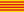 ●10'52.CE Mollet●9'53.CE Barberà●94.Esc. Escacs Barcelona●75.CE Tres Peons●6'56.CE Sant Andreu●57.PEC CErdanyola●48.CE Peona i Peó●3'5no.teamcodeflag12345678∑MP+=- 1.Foment Martinenc●6'5 2.CE Gerunda●5'5 3.CE Sant Josep Badalona●5 4.CE Figueres●4'5 5.CE Lleida●4⇓6.CE Banyoles●3'5⇓7.UE Montcada●3⇓8.CE Terrassa●1no.teamcodeflag12345678∑MP+=-⇑1.CE Mollet●6'5⇑2.CE Tres Peons●4'5⇑3.CE Sant Andreu●4⇑4.CE Peona i Peó●3'5  5.CE Gerunda●3'5  6.CE Figueres●3  7.CE Lleida●2  8.UE Montcada●1no.teamcodeflag12345678∑MP+=-⇑1.SCC Sabadell●6'5⇑2.CE Barberà●6⇑3.Esc. Escacs Barcelona●5⇑4.PEC Cerdanyola●3  5.Foment Martinenc●2'5  6.CE San Josep Badalona●2  7.CE Banyoles●2  8.CE Terrassa●1